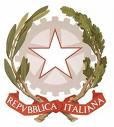 Ministero dell’ Istruzione, dell’Università e della Ricerca Ufficio Scolastico Regionale per la LombardiaUfficio III – Ambito Territoriale di BergamoArea A-Ufficio Reclutamento - Organici – MobilitàDocenti Scuola Secondaria  II grado - Esami di StatoVia Pradello, 12 – 24121 Bergamo - Codice Ipa: m_piDDG 85/2018 – CLASSE DI CONCORSO …………….DELEGA PER L’ESPRESSIONE DI PREFERENZA PER LA SEDEIl/La sottoscritto/a    ………………………………………………………………………………………………………………Nato/a a   ………………………………………………………..     il  …………………………………………Residente a   …………..............................   prov. ………….    in via …………………………………………………………Indirizzo mail …………..………………………………………………..............     Telefono ……………………………………….Inserito nella graduatoria di merito del concorso per la classe ………………………………….DICHIARAdi VOLER ACCETTARE PER L’ASSEGNAZIONE DELLA SEDE PER LA PROVINCIA DI BERGMO LE SEGUENTI SCUOLE IN ORDINE DI PREFERENZA:									FirmaData ……………………………………… 			…………………………………………………………ALLEGA COPIA DI UN DOCUMENTO DI IDENTITA’ IN FORMATO DIGITALE1.10. 2.11. 3.12. 4.13. 5.14. 6.15. 7.16. 8.17. 9.18. 